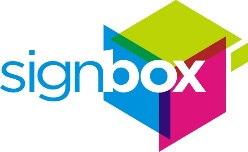 Press release28 October 2015Signbox boosts production capacity with Durst upgrade Signbox has enhanced its in-house production facilities with a new Durst Rho P10 160 UV inkjet printer, replacing its existing kit from the same supplier. The investment enables the visual communications supplier to significantly bolster its production capacity and capability to meet the ever increasing requirements of it clients for quick turnaround work of the highest quality.“Signbox has honed a reputation as a creative partner who provides a total end-to-end signage and visual communications service, from concept to installation,” explains Mark Bartlett, Managing Director, Signbox. “Pivotal to this service is a superior in-house production environment that enables complete control over the design process for optimum product quality and delivery. Providing such a service relies on two factors: the expertise and skillsets of our design and installation teams, and cutting-edge technology such as the Durst Rho P10 160.”
Quality and speed were the watchwords for identifying the technology that would enable Signbox to move up a gear, and the Rho P10 160 met the company’s exacting search criteria. Capable of printing up to 100sqm at up to 1000dpi, the new model can print on a broad range of media, including rigid and roll material. Bartlett is quick to point out how crucial these qualities are for his customers, which include blue-chip and SME companies to leading architects and designers.
“On the back of a professional and dedicated service, we have built up a big and loyal portfolio of clients,” continues Bartlett. “It’s critical that you never let that level of performance drop and continue to make quality investments that nurture growth. This addition to our production line achieves that objective and then some. It allows us to process multiple orders of various applications – such as rigid signage, wall graphics and glass manifestations – quickly, to a high standard and all through the same machine. That sort of production efficiency will hopefully be instrumental in driving further business growth.”ENDSAbout SignboxUK-based Signbox is a leading signage specialist with over 30 years’ industry experience. With intelligent design and application, the company consistently delivers award-winning visual communication strategies via traditional and pioneering signage methods across a number of market sectors, including corporate, education, healthcare, retail, hotel and leisure.With a proven formula based on contemporary design, technical innovation and engineering excellence, Signbox’s holistic approach continues to put the company at the forefront of architectural signage. Sourcing and implementing cutting edge technologies and high quality sustainable materials, the company is renowned for delivering powerful interior and exterior signage projects for a diverse range of global brands in the UK, Europe, the Americas and the Far East – all of which are compliant, future-proof and visually arresting.From concept to delivery, Signbox’s design team and installation specialists can create and execute bespoke signage installations from an eclectic range of high-end solutions and services that enable a brand to express itself in any environment. Beyond traditional signage applications, the company’s service offering includes fabricated external structures, digitally printed glazing manifestations and wallpapers; way finding signage, digital signage, LED infused glass structures, contemporary name plates, interactive print via Near Field Communication (NFC) and signposting, among many others.For further information, please visit: www.signbox.co.uk For more information, please contact:Paul Spiers / Patrick Anderson			Mark BartlettAD Communications				Signbox+44 (0)1372 464470				+44 (0)1784 497550pspiers@adcomms.co.ukpanderson@adcomms.co.uk			Mark@signbox.co.uk